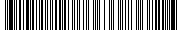 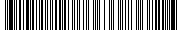 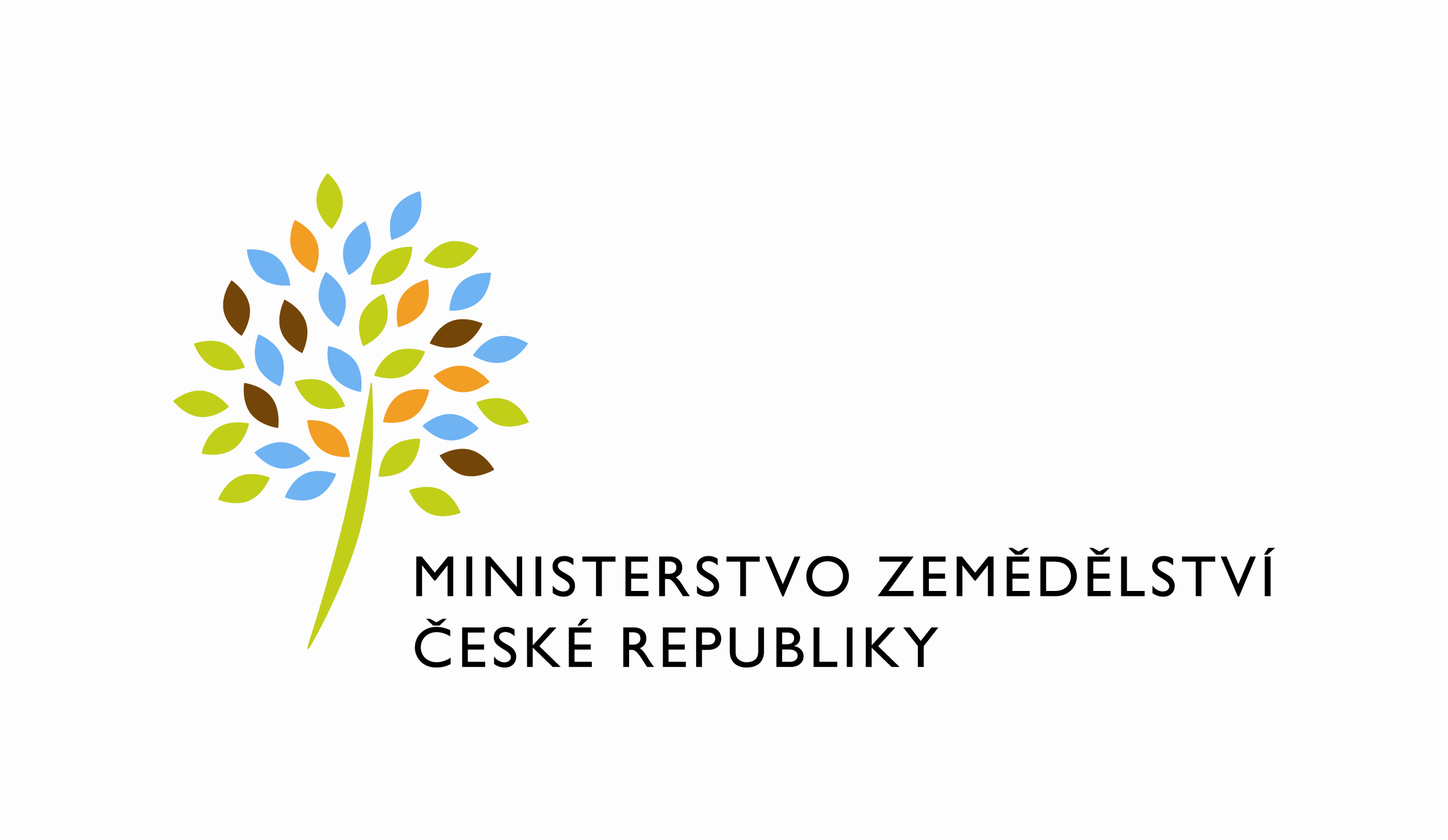 Požadavek na změnu (RfC) – Z34132a – věcné zadáníZákladní informaceStručný popis a odůvodnění požadavkuPopis požadavkuJe požadována úprava spočívající v implementaci stavových hlášení do DMS. Stavová hlášení jsou důležitou funkcí Elektronického systému spisové služby (dále také jen „eSSL“; v prostředí MZe se jedná o systém DMS – Dokument managment system). Jejich účelem je umožnit správcovským rolím systém spravovat a umožnit sledování práce v eSSL.Úprava bude vyhotovena na základě zpracované analýzy (RfC 008 - Hlášení o stavu eSSL ANALÝZA).2.2. Odůvodnění požadované změny (legislativní změny, přínosy)Cílem úpravy je dosáhnout souladu s požadavky NSESSS a zabezpečit tak pro správce aplikace DMS (za MZe) informace o eSSL, aby mohl sledovat stav a činnost aplikace DMS.2.3. Rizika nerealizaceNedodržení požadavků stanovených NSESSS, omezení správy aplikace plynoucí z nedostatku informací o stavu aplikace.Podrobný popis požadavkuImplementace požadavku bude probíhat na základě analýzy (RFC 008 Hlášení o stavu eSSL_ANALÝZA_2022-03-25_v4_final.pdf), která je dodavatelem vypracovaná. Dopady na IS MZe(V případě předpokládaných či možných dopadů změny na infrastrukturu nebo na bezpečnost je třeba si vyžádat stanovisko relevantních specialistů, tj. provozního, bezpečnostního garanta, příp. architekta.).Na provoz a infrastrukturuNa bezpečnostNa součinnost s dalšími systémyPožadavky na součinnost AgriBus(Pokud existují požadavky na součinnost Agribus, uveďte specifikaci služby ve formě strukturovaného požadavku (request) a odpovědi (response) s vyznačenou změnou.)Požadavek na podporu provozu naimplementované změny(Uveďte, zda zařadit změnu do stávající provozní smlouvy, konkrétní požadavky na požadované služby, SLA.)Požadavek na úpravu dohledového nástroje(Uveďte, zda a jakým způsobem je požadována úprava dohledových nástrojů.)Požadavek na dokumentaciV připojeném souboru je uveden rozsah vybrané technické dokumentace – otevřete dvojklikem:    xxxDohledové scénáře jsou požadovány, pokud Dodavatel potvrdí dopad na dohledové scénáře/nástroj. U dokumentů, které již existují, se má za to, že je požadována jejich aktualizace. Pokud se požaduje zpracování nového dokumentu namísto aktualizace stávajícího, uveďte toto explicitně za názvem daného dokumentu, např. „Uživatelská příručka – nový“.Provozně-technická dokumentace bude zpracována dle vzorového dokumentu, který je připojen – otevřete dvojklikem:   xxx    Akceptační kritériaPlnění v rámci požadavku na změnu bude akceptováno, jestliže budou akceptovány dokumenty uvedené v tabulce výše v bodu 5, budou předloženy podepsané protokoly o uživatelském testování a splněna případná další kritéria uvedená v tomto bodu. Základní milníkyPřílohyPodpisová doložkaB – nabídkA řešení k požadavku Z34132Návrh konceptu technického řešení    Technické řešení a implementace požadavku bude probíhat dle zadání analýzy pro Hlášení o stavu eSSL zpracované a akceptované v rámci RfC-008 _Hlášení o stavu eSSL – ANALÝZA  (Z33089).Uživatelské a licenční zajištění pro ObjednateleBeze změny, licence DMS jsou v souladu s podmínkami smlouvy S2021-0013, DMS: 224-2021-11150, č.j. 13664/2021-MZE-11150.Dopady do systémů MZePři realizaci požadavku bude upravena verze aplikace DMS a ta nasazena do prostředí MZe.Na provoz a infrastrukturu(Pozn.: V případě, že má změna dopady na síťovou infrastrukturu, doplňte tabulku v připojeném souboru – otevřete dvojklikem.)  xxx   Bez dopadu.Na bezpečnostNávrh řešení musí být v souladu se všemi požadavky v aktuální verzi Směrnice systémové bezpečnosti MZe. Upřesnění požadavků směrnice ve vztahu k tomuto RfC:Na součinnost s dalšími systémyBez dopaduNa součinnost AgriBusBez dopaduNa dohledové nástroje/scénářeBez dopaduOstatní dopady(Pozn.: Pokud má požadavek dopady do dalších požadavků MZe, uveďte je také v tomto bodu.)NejsouPožadavky na součinnost Objednatele a třetích stran(Pozn.: K popisu požadavku uveďte etapu, kdy bude součinnost vyžadována.)Harmonogram plněníPracnost a cenová nabídka navrhovaného řešenívčetně vymezení počtu člověkodnů nebo jejich částí, které na provedení poptávaného plnění budou spotřebovány(*) Alokované MDs pro Ad-hoc úpravy budou čerpány pouze v případě odsouhlasených dodatečných požadavků MZe a budou vykázány a fakturovány podle skutečného čerpání.(Pozn.: MD – člověkoden, MJ – měrná jednotka, např. počet kusů)Případné další informace.PřílohyPodpisová doložkaC – Schválení realizace požadavku Z34132Specifikace plněníPožadované plnění je specifikováno v části A i B tohoto RfC. Dle části B bod 3.2 jsou pro realizaci příslušných bezpečnostních opatření požadovány následující změny:Uživatelské a licenční zajištění pro Objednatele (je-li relevantní):Požadavek na součinnost(V případě, že má změnový požadavek dopad na napojení na SIEM, PIM nebo Management zranitelnosti dle bodu 1, uveďte také požadovanou součinnost Oddělení kybernetické bezpečnosti.)Harmonogram realizacePracnost a cenová nabídka navrhovaného řešenívčetně vymezení počtu člověkodnů nebo jejich částí, které na provedení poptávaného plnění budou spotřebovány(Pozn.: MD – člověkoden, MJ – měrná jednotka, např. počet kusů)(*) Alokované MDs pro Ad-hoc úpravy budou čerpány v případě odsouhlasených dodatečných požadavků MZe a budou vykázány a fakturovány podle skutečného čerpání.PosouzeníBezpečnostní garant, provozní garant a architekt potvrzují svým podpisem za oblast, kterou garantují, správnost specifikace plnění dle bodu 1 a její soulad s předpisy a standardy MZe a doporučují změnu k realizaci. (Pozn.: RfC se zpravidla předkládá k posouzení Bezpečnostnímu garantovi, Provoznímu garantovi, Architektovi, a to podle předpokládaných dopadů změnového požadavku na bezpečnost, provoz, příp. architekturu. Koordinátor změny rozhodne, od koho vyžádat posouzení dle konkrétního případu změnového požadavku.)SchváleníSvým podpisem potvrzuje požadavek na realizaci změny:(Pozn.: Oprávněná osoba se uvede v případě, že je uvedena ve smlouvě.)VysvětlivkyID PK MZe:014Název změny:Hlášení o stavu eSSL – Realizace Hlášení o stavu eSSL – Realizace Hlášení o stavu eSSL – Realizace Hlášení o stavu eSSL – Realizace Datum předložení požadavku:Datum předložení požadavku:Požadované datum nasazení:Kategorie změny:Normální       Urgentní  Priorita:Vysoká    Střední     Nízká Oblast:Aplikace         Zkratka: DMSOblast:Aplikace         Typ požadavku: Legislativní    Zlepšení    Bezpečnost Oblast:Infrastruktura  Typ požadavku:Nová komponenta    Upgrade   Bezpečnost    Zlepšení    Obnova  RoleJméno Organizace /útvarTelefonE-mailŽadatel/ Věcný garant:Vladimír Velas11150221814588vladimir.velas@mze.czMetodický garant:Lucie Kubáčová11145221813032lucie.kubacova@mze.czProjektový manažer:Nikol Janušová11151221812777nikol.janusova@mze.czPoskytovatel/Dodavatel:xxxT-SOFT a.s.xxxxxxSmlouva č.:S2021-0013, DMS: 224-2021-11150KL:HR-001IDDokumentFormát výstupu (ano/ne)Formát výstupu (ano/ne)Formát výstupu (ano/ne)GarantIDDokumentel. úložištěpapírCDGarantAnalýza navrhnutého řešeníDokumentace dle specifikace Závazná metodika návrhu a dokumentace architektury MZeXTestovací scénář, protokol o otestováníXUživatelská příručkaXVěcný garantProvozně technická dokumentace (systémová a bezpečnostní dokumentace)XOKB, OPPTZdrojový kód a měněné konfigurační souboryXWebové služby + konzumentské testyXDohledové scénáře (úprava stávajících/nové scénáře)XMilníkTermínNasazení na test01.10.2022Realizace – nasazení na Produkci12.10.2022Za resort MZe:Jméno:Podpis:Metodický garantKubáčová LucieProjektový manažerJanušová NikolID PK MZe:014Č.Oblast požadavkuPředpokládaný dopad a navrhované opatření/změnyŘízení přístupu 3.1.1. – 3.1.6.Bez dopaduDohledatelnost provedených změn v datech 3.1.7.Bez dopaduCentrální logování událostí v systému 3.1.7.Bez dopaduŠifrování 3.1.8., Certifikační autority a PKI 3.1.9.Bez dopaduIntegrita – constraints, cizí klíče apod. 3.2.Bez dopaduIntegrita – platnost dat 3.2.Bez dopaduIntegrita – kontrola na vstupní data formulářů 3.2.Bez dopaduOšetření výjimek běhu, chyby a hlášení 3.4.3.Bez dopaduPráce s pamětí 3.4.4.Bez dopaduŘízení – konfigurace změn 3.4.5.Bez dopaduOchrana systému 3.4.7.Bez dopaduTestování systému 3.4.9.Bez dopaduExterní komunikace 3.4.11.Bez dopaduMZe / Třetí stranaPopis požadavku na součinnostMZeDle požadavku dodavatelePopis etapyTermínNasazení do testovacího prostředí12.9.2022Nasazení do produkčního prostředí7.10.2022Akceptace řešení12.10.2022Oblast / rolePopisPracnost v MD/MJv Kč bez DPHv Kč s DPHImplementace včetně otestování, nasazení, dokumentace53,25617 700747 417Volné Ad-hoc MDs pro případné dodatečné úpravy *5,0058 00070 180Celkem:Celkem:58,25675 700817 597IDNázev přílohyFormát (CD, listinná forma)1RFC 008 Hlášení o stavu eSSL_ANALÝZA_2022-03-25_v4_final.pdfNázev DodavateleJméno oprávněné osobyPodpisT-SOFT a.s.xxxID PK MZe:014Č.Oblast požadavkuRealizovat(ano  / ne )Upřesnění požadavkuŘízení přístupu 3.1.1. – 3.1.6.Dohledatelnost provedených změn v datech 3.1.7.Centrální logování událostí v systému 3.1.7.Šifrování 3.1.8., Certifikační autority a PKI 3.1.9. Integrita – constraints, cizí klíče apod. 3.2.Integrita – platnost dat 3.2.Integrita – kontrola na vstupní data formulářů 3.2.Ošetření výjimek běhu, chyby a hlášení 3.4.3.Práce s pamětí 3.4.4.Řízení – konfigurace změn 3.4.5.Ochrana systému 3.4.7.Testování systému 3.4.9.Externí komunikace 3.4.11.Útvar / DodavatelPopis požadavku na součinnostOdpovědná osobaMZeDle potřeb dodavatelePopis etapyTermínZahájení plněníDle objednávkyNasazení na test7.10.2022Dokončení plnění12.10.2022Oblast / rolePopisPracnost v MD/MJv Kč bez DPH:v Kč s DPH:Analýza a zadání řešeníImplementace včetně otestování, nasazení, dokumentace53,25617 700747 417Volné Ad-hoc MDs pro případné dodatečné úpravy*Volné Ad-hoc MDs pro případné dodatečné úpravy*5,0058 00070 180Celkem:Celkem:58,25675 700817 597RoleJménoPodpis/MailBezpečnostní garantRoman SmetanaProvozní garantIvo JančíkArchitekt--------RoleJménoPodpisŽadatel, Věcný garant,Oprávněná osoba dle smlouvyVladimír VelasProjektový manažerNikol Janušová